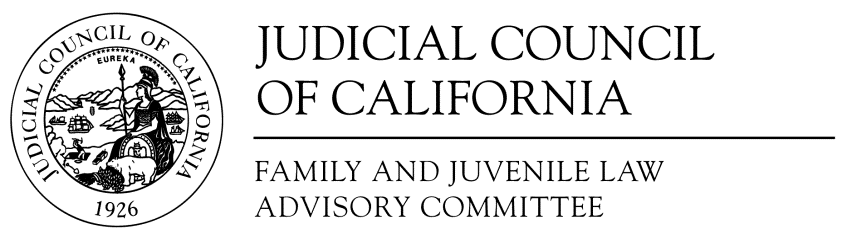 In accordance with California Rules of Court, rule 10.75(e)(1), public notice is hereby given that the Family and Juvenile Law Advisory Committee will hold a closed session on July 10, 2014 at 4:30 p.m.. The meeting will be closed pursuant to California Rules of Court, rule 10.75(c) “With the exception of any budget meetings, the meetings of the rule committees listed in this subdivision and of their subcommittees are closed unless the chair concludes that a particular agenda item may be addressed in open session.” A copy of the agenda for this meeting is available on the advisory body web page on the California Courts website listed above. Posted on:	June 27, 2014Notice of Closed Meeting of theFamily and Juvenile Law Advisory CommitteeMeeting Date:July 10, 2014Time: 4:30-5:30 p.m.